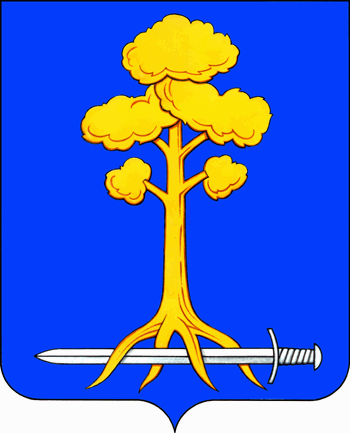 МУНИЦИПАЛЬНОЕ ОБРАЗОВАНИЕСЕРТОЛОВСКОЕ ГОРОДСКОЕ ПОСЕЛЕНИЕВСЕВОЛОЖСКОГО МУНИЦИПАЛЬНОГО РАЙОНАЛЕНИНГРАДСКОЙ ОБЛАСТИАДМИНИСТРАЦИЯП О С Т А Н О В Л Е Н И Е20 мая 2024г.                                                                              № 435г. СертоловоО внесении изменений в постановление №372 от 24.04.2024г. «О подготовке и проведении на территории МО Сертоловомассовых культурных и спортивныхмероприятий в мае 2024 года»В соответствии с пунктом 12 части 1 статьи 14, Федерального закона Российской Федерации от 06.10.2003 г. № 131-ФЗ «Об общих принципах организации местного самоуправления в Российской Федерации», Уставом муниципального образования Сертоловское городское поселение Всеволожского муниципального района Ленинградской области администрация МО СертоловоПОСТАНОВЛЯЕТ:Внести в постановление администрации МО Сертолово от 24.04.2024г. №372 «О подготовке и проведении  на территории МО Сертолово массовых культурных и спортивных мероприятий в мае 2024 года» (далее - постановление), изменения:. Дополнить раздел 1 следующими пунктами 1.10. и 1.11.: п.1.10. изложить в следующей редакции: «1.10. 31.05.2024г. Праздничная программа, посвященная Дню защиты детей, «Праздник добра», начало в 10:00. Место проведения: МО Сертолово мкр.Новое Сертолово (напротив Кореловского пер., д.2 у фигур лося с лосенком);п.1.11. изложить в следующей редакции: «1.11. 31.05.2024г. Праздничная программа, посвященная Дню защиты детей, «Праздник добра», начало в 16:00. Место проведения: МО Сертолово мкр.Золотые купола (ул. Любимая д.1, ТЦ «Купола»).     2. Постановление вступает в силу после подписания.     3. Настоящее постановление подлежит размещению на официальном сайте администрации МО Сертолово в информационно-телекоммуникационной сети Интернет.     4. Контроль за исполнением настоящего постановления оставляю за собой. И.о. главы администрации					    	    В.В.Василенко